ПРОТОКОЛЗаседания жюриНачального  этапа Всероссийской олимпиады профессионального мастерства обучающихся по специальности среднего профессионального образования 36.02.01 «Ветеринария»в 2018 годуПрофильное направление Всероссийской олимпиады 36.00.00 Ветеринария и зоотехнияСпециальность/специальности СПО 36.02.01 Ветеринария Этап Всероссийской олимпиады начальный21 февраля 2018 г.ГБПОУ МО «Коломенский аграрный колледж»(место проведения этапа Всероссийской олимпиады)Результаты Начального  этапа Всероссийской олимпиады профессионального мастерства оценивало жюри в составе: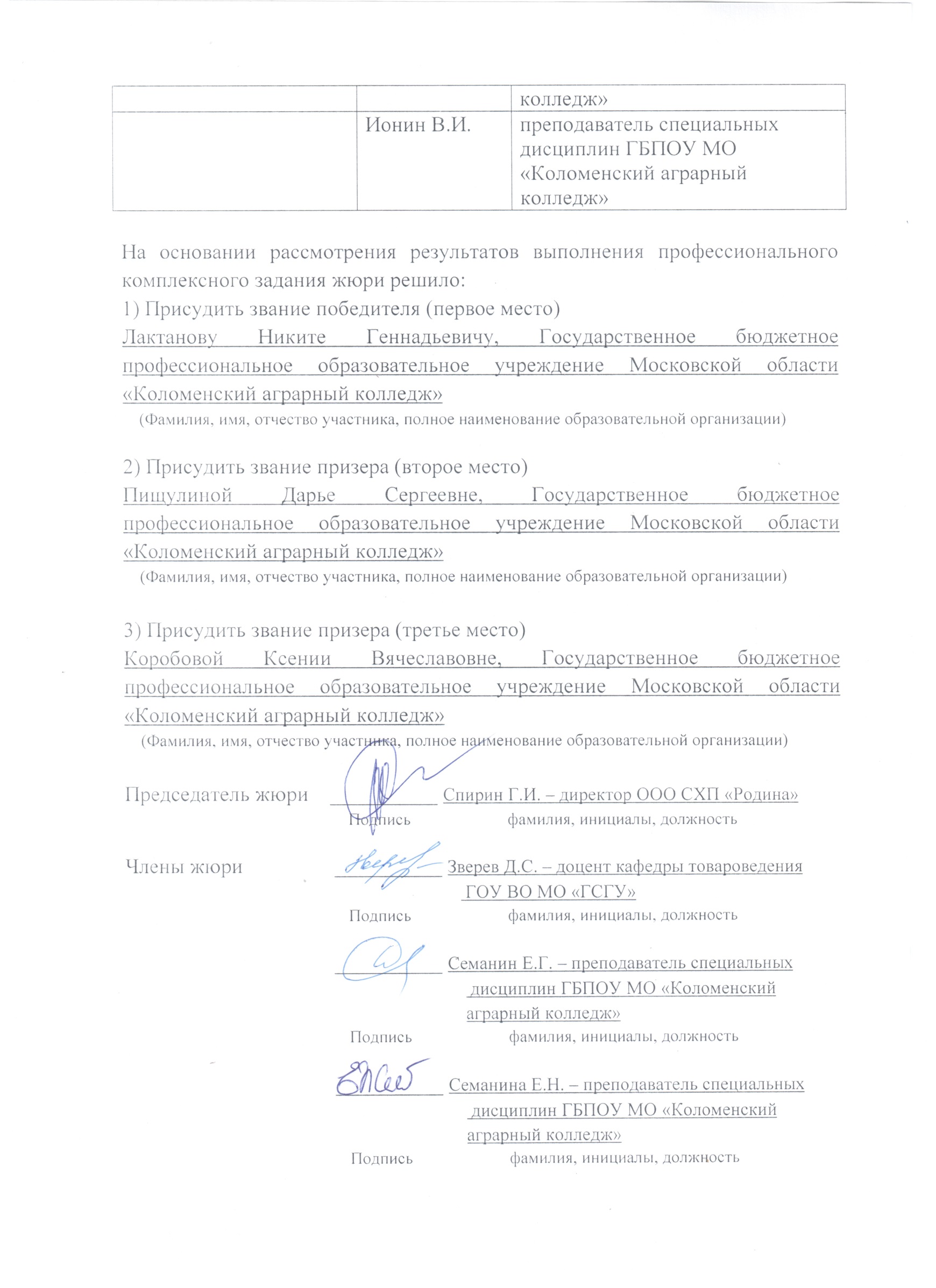 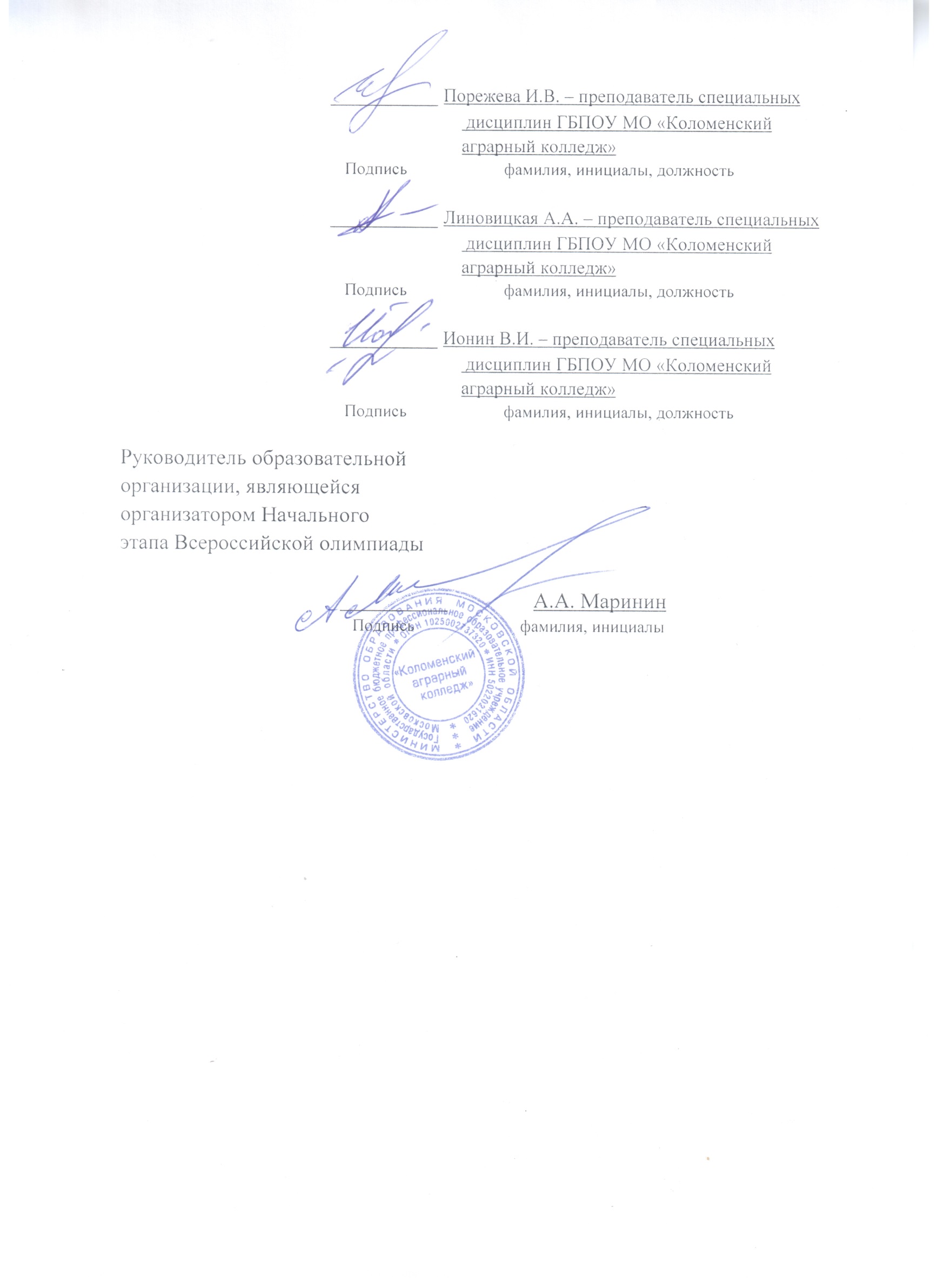 Фамилия, имя, отчествоДолжность, звание (почетное, ученое и т.д.)123Председатель жюриСпирин Г.И.директор ООО СХП «Родина»Члены жюриЗверев Д.С.доцент кафедры товароведения ГОУ ВО МО «ГСГУ»Семанин Е.Г.преподаватель специальных дисциплин ГБПОУ МО «Коломенский аграрный колледж»Семанина Е.Н.преподаватель специальных дисциплин ГБПОУ МО «Коломенский аграрный колледж»Порежева И.В.преподаватель специальных дисциплин ГБПОУ МО «Коломенский аграрный колледж»Линовицкая А.А.преподаватель специальных дисциплин ГБПОУ МО «Коломенский аграрный 